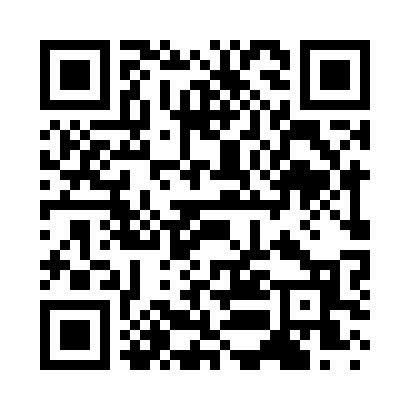 Prayer times for Point Douglas, Minnesota, USAMon 1 Jul 2024 - Wed 31 Jul 2024High Latitude Method: Angle Based RulePrayer Calculation Method: Islamic Society of North AmericaAsar Calculation Method: ShafiPrayer times provided by https://www.salahtimes.comDateDayFajrSunriseDhuhrAsrMaghribIsha1Mon3:365:301:155:249:0110:542Tue3:375:301:165:249:0010:543Wed3:385:311:165:249:0010:534Thu3:395:321:165:249:0010:535Fri3:405:321:165:248:5910:526Sat3:415:331:165:248:5910:517Sun3:425:341:165:248:5910:508Mon3:435:351:175:248:5810:499Tue3:445:351:175:248:5810:4810Wed3:465:361:175:248:5710:4711Thu3:475:371:175:248:5710:4612Fri3:485:381:175:248:5610:4513Sat3:495:391:175:238:5510:4414Sun3:515:401:175:238:5510:4315Mon3:525:401:175:238:5410:4216Tue3:545:411:175:238:5310:4017Wed3:555:421:185:238:5210:3918Thu3:575:431:185:238:5110:3819Fri3:585:441:185:228:5110:3620Sat4:005:451:185:228:5010:3521Sun4:015:461:185:228:4910:3322Mon4:035:471:185:228:4810:3223Tue4:055:481:185:218:4710:3024Wed4:065:491:185:218:4610:2925Thu4:085:501:185:218:4510:2726Fri4:095:511:185:208:4410:2527Sat4:115:531:185:208:4310:2428Sun4:135:541:185:208:4110:2229Mon4:145:551:185:198:4010:2030Tue4:165:561:185:198:3910:1831Wed4:185:571:185:188:3810:17